履歴書　　　　　　　　　　　　　　　　　　　　　年　　月　　日現在※筆以外の黒の筆記具で記入。数字はアラビア数字で、文字はくずさず正確に書く。※「性別」欄：記載は任意です。未記載とすることも可能です。ふりがなふりがなふりがなふりがな氏　名氏　名氏　名氏　名生年月日　　　　　年　　　　月　　　　日（満　　　歳）生年月日　　　　　年　　　　月　　　　日（満　　　歳）生年月日　　　　　年　　　　月　　　　日（満　　　歳）※性別ふりがなふりがなふりがなふりがなふりがな現住所　〒　　　　　　　　　　　　　　　現住所　〒　　　　　　　　　　　　　　　現住所　〒　　　　　　　　　　　　　　　現住所　〒　　　　　　　　　　　　　　　電話現住所　〒　　　　　　　　　　　　　　　現住所　〒　　　　　　　　　　　　　　　現住所　〒　　　　　　　　　　　　　　　現住所　〒　　　　　　　　　　　　　　　携帯ふりがなふりがなふりがなふりがなふりがな連絡先　　〒　　　　　　　   （現住所以外に連絡を希望する場合のみ記入）連絡先　　〒　　　　　　　   （現住所以外に連絡を希望する場合のみ記入）連絡先　　〒　　　　　　　   （現住所以外に連絡を希望する場合のみ記入）連絡先　　〒　　　　　　　   （現住所以外に連絡を希望する場合のみ記入）電話e-mailｱﾄﾞﾚｽ　　　　　　　　　　　　　　　　　　＠e-mailｱﾄﾞﾚｽ　　　　　　　　　　　　　　　　　　＠e-mailｱﾄﾞﾚｽ　　　　　　　　　　　　　　　　　　＠e-mailｱﾄﾞﾚｽ　　　　　　　　　　　　　　　　　　＠e-mailｱﾄﾞﾚｽ　　　　　　　　　　　　　　　　　　＠年月学歴・職歴（各別にまとめて書く）学歴・職歴（各別にまとめて書く）学歴・職歴（各別にまとめて書く）年月免許・資格志望の動機志望の動機自分の長所自分の短所クラブ活動・文化活動などの経験クラブ活動・文化活動などの経験趣味・特技趣味・特技今後の抱負・アピールポイント今後の抱負・アピールポイント応募診療科　　　　　　　　　　　　　　　　　　　　　　　　　　科応募診療科　　　　　　　　　　　　　　　　　　　　　　　　　　科本人希望記入欄（その他、希望があれば記入）本人希望記入欄（その他、希望があれば記入）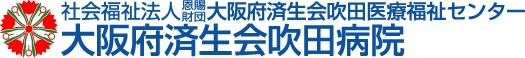 